ДЕПАРТАМЕНТ ВНУТРЕННЕЙ ПОЛИТИКИ ИВАНОВСКОЙ ОБЛАСТИПРИКАЗот 21 декабря 2017 г. N 283ОБ УТВЕРЖДЕНИИ ПОЛОЖЕНИЯ ОБ ОБЩЕСТВЕННОМ СОВЕТЕПРИ ДЕПАРТАМЕНТЕ ВНУТРЕННЕЙ ПОЛИТИКИ ИВАНОВСКОЙ ОБЛАСТИИ ПРИЗНАНИИ УТРАТИВШИМИ СИЛУ НЕКОТОРЫХ ПРИКАЗОВДЕПАРТАМЕНТА ВНУТРЕННЕЙ ПОЛИТИКИ ИВАНОВСКОЙ ОБЛАСТИВ соответствии с распоряжением Правительства Ивановской области от 07.10.2015 N 231-рп "Об организации работы общественных советов при исполнительных органах государственной власти Ивановской области" в целях обеспечения эффективного взаимодействия Департамента внутренней политики Ивановской области с институтами гражданского общества, общественными объединениями и иными негосударственными некоммерческими организациями приказываю:1. Утвердить Положение об общественном совете при Департаменте внутренней политики Ивановской области (далее - Департамент) (приложение к приказу).2. Признать утратившими силу приказы Департамента:- от 29.01.2013 N 26 "Об утверждении Положения об общественном совете при Департаменте внутренней политики Ивановской области";- от 16.12.2014 N 481 "О внесении изменения в приказ Департамента внутренней политики Ивановской области от 29.01.2013 N 26 "Об утверждении Положения об общественном совете при Департаменте внутренней политики Ивановской области";- от 11.09.2015 N 326 "О внесении изменения в приказ Департамента внутренней политики Ивановской области от 29.01.2013 N 26 "Об утверждении Положения об общественном совете при Департаменте внутренней политики Ивановской области";- от 28.03.2016 N 110 "О внесении изменения в приказ Департамента внутренней политики Ивановской области от 29.01.2013 N 26 "Об утверждении Положения об общественном совете при Департаменте внутренней политики Ивановской области";- от 13.11.2017 N 244 "О внесении изменений в приказ Департамента внутренней политики Ивановской области от 29.01.2013 N 26 "Об утверждении Положения об общественном совете при Департаменте внутренней политики Ивановской области".3. Настоящий приказ вступает в силу после его официального опубликования.Заместитель Председателя ПравительстваИвановской области -директор Департамента внутренней политикиИвановской областиЕ.Л.НЕСТЕРОВПриложениек приказуДепартамента внутренней политикиИвановской областиот 21.12.2017 N 283ПОЛОЖЕНИЕОБ ОБЩЕСТВЕННОМ СОВЕТЕ ПРИ ДЕПАРТАМЕНТЕ ВНУТРЕННЕЙ ПОЛИТИКИИВАНОВСКОЙ ОБЛАСТИ1. Общие положения1.1. Настоящее Положение об общественном совете при Департаменте внутренней политики Ивановской области (далее - Положение, Общественный совет) определяет цели создания, задачи, функции, права и порядок деятельности Общественного совета.1.2. Общественный совет является постоянно действующим совещательно-консультативным органом общественного контроля.1.3. Решения Общественного совета носят рекомендательный характер.1.4. Общественный совет осуществляет свою деятельность на основе Конституции Российской Федерации, международных договоров Российской Федерации, федеральных конституционных законов, федеральных законов, правовых актов Президента Российской Федерации и Правительства Российской Федерации, федеральных органов исполнительной власти, Устава Ивановской области, законов Ивановской области, указов и распоряжений Губернатора Ивановской области, постановлений и распоряжений Правительства Ивановской области, а также настоящего Положения.2. Цели, задачи и функции Общественного совета2.1. Основные цели Общественного совета:2.1.1. Повышение уровня доверия граждан к деятельности государства.2.1.2. Обеспечение прозрачности и открытости деятельности исполнительных органов государственной власти Ивановской области.(в ред. Приказа Департамента внутренней политики Ивановской области от 03.08.2023 N 14)2.1.3. Содействие предупреждению и разрешению социальных конфликтов.2.1.4. Обеспечение учета общественного мнения, предложений и рекомендаций граждан, общественных объединений и иных негосударственных некоммерческих организаций при принятии решений Департаментом внутренней политики Ивановской области (далее - Департамент) в установленной сфере деятельности.2.1.5. Формирование в обществе нетерпимости к коррупционному поведению.2.1.6. Повышение эффективности деятельности Департамента.2.2. Основными задачами Общественного совета являются:2.2.1. Общественная оценка деятельности Департамента.2.2.2. Развитие взаимодействия исполнительных органов государственной власти Ивановской области с гражданским сообществом, общественными объединениями, научными учреждениями и иными некоммерческими организациями и использование их потенциала для повышения эффективности реализации Департаментом законодательства Российской Федерации в сфере деятельности Департамента, его совершенствования, формирования обоснованных предложений по указанной сфере деятельности.(в ред. Приказа Департамента внутренней политики Ивановской области от 03.08.2023 N 14)2.2.3. Рассмотрение общественных инициатив, связанных с выявлением и решением ключевых социально и экономически значимых проблем в установленной сфере деятельности Департамента.2.3. Основные функции Общественного совета:2.3.1. Организация и проведение общественной оценки деятельности Департамента, включая:рассмотрение вопросов, включенных в перечень вопросов, обязательных для рассмотрения на заседаниях Общественного совета;рассмотрение проектов общественно значимых нормативных правовых актов и иных документов, разрабатываемых Департаментом;участие в антикоррупционной работе;оценку эффективности государственных закупок и кадровой работы Департамента;участие в работе аттестационной комиссии для проведения аттестации и квалификационного экзамена государственных гражданских служащих Ивановской области, замещающих должности государственной гражданской службы Ивановской области в Департаменте;участие в работе комиссии по проведению конкурсов на замещение вакантных должностей государственной гражданской службы Ивановской области в Департаменте;участие в работе комиссии по проведению конкурса на включение в кадровый резерв Департамента;участие в работе комиссии по соблюдению требований к служебному поведению государственных гражданских служащих Ивановской области, замещающих должности государственной гражданской службы в Департаменте, и урегулированию конфликта интересов;осуществление независимой оценки качества работы подведомственных Департаменту организаций;рассмотрение иных вопросов, связанных с деятельностью Департамента, в соответствии с действующим законодательством.2.3.2. Подготовка рекомендаций по эффективному применению норм федерального законодательства с учетом социально-экономических и демографических особенностей Ивановской области и по его совершенствованию.2.4. Общественный совет вправе:2.4.1. Запрашивать в соответствии с законодательством Российской Федерации от исполнительных органов государственной власти Ивановской области, территориальных органов федеральных органов исполнительной власти, организаций материалы и информацию, необходимые для работы Общественного совета, за исключением сведений, составляющих государственную и иную охраняемую действующим законодательством Российской Федерации тайну.2.4.2. По согласованию с Департаментом принимать участие в заседаниях коллегий, совещательных и консультативных органов при Департаменте.2.4.3. Направлять в Департамент рекомендации по совершенствованию законодательства Ивановской области и регулированию процессов в соответствующей сфере деятельности Департамента.2.4.4. Приглашать на заседания Общественного совета в качестве экспертов представителей территориальных органов федеральных органов исполнительной власти, исполнительных органов государственной власти Ивановской области, органов местного самоуправления муниципальных образований Ивановской области, Общественной палаты Ивановской области, общественных объединений и организаций.2.4.5. Создавать рабочие и экспертные группы в установленной сфере деятельности.2.4.6. Вносить изменения в перечень вопросов, обязательных для рассмотрения Общественным советом.2.5. Общественный совет обязан информировать Департамент о своей работе для последующего размещения соответствующих материалов в средствах массовой информации и на официальном сайте Департамента.3. Порядок формирования Общественного советаи отбора кандидатов в его состав3.1. Общественный совет формируется на основе принципов добровольности участия в его деятельности граждан Российской Федерации, представителей общественных объединений и иных организаций, а также независимости от Департамента, при котором формируется Общественный совет.3.2. Персональный состав Общественного совета утверждается распоряжением Департамента по итогам проведения конкурсного отбора кандидатов.(в ред. Приказа Департамента внутренней политики Ивановской области от 03.08.2022 N 168)3.3. Количественный состав Общественного совета составляет 12 человек.3.4. Состав Общественного совета определяется на основе конкурсного отбора кандидатов в состав Общественного совета в соответствии с настоящим Положением.(в ред. Приказа Департамента внутренней политики Ивановской области от 03.08.2023 N 14)3.5. В состав Общественного совета не могут входить лица, замещающие государственные должности Российской Федерации и субъектов Российской Федерации, должности государственной службы Российской Федерации и субъектов Российской Федерации, и лица, замещающие муниципальные должности и должности муниципальной службы, а также другие лица, которые в соответствии с Федеральным законом от 4 апреля 2005 года N 32-ФЗ "Об Общественной палате Российской Федерации" не могут быть членами Общественной палаты Российской Федерации.3.6. Не допускаются к выдвижению кандидатов в члены Общественного совета:представители некоммерческих организаций, зарегистрированных менее чем за один год до дня истечения срока полномочий членов Общественного совета действующего состава;представители некоммерческих организаций, которым в соответствии с Федеральным законом от 25 июля 2002 года N 114-ФЗ "О противодействии экстремистской деятельности" вынесено предупреждение в письменной форме о недопустимости осуществления экстремистской деятельности, - в течение одного года со дня вынесения предупреждения, если оно не было признано судом незаконным;представители некоммерческих организаций, деятельность которых приостановлена в соответствии с Федеральным законом от 25 июля 2002 года N 114-ФЗ "О противодействии экстремистской деятельности", если решение о приостановлении не было признано судом незаконным;лица, являющиеся действующими членами двух и более Общественных советов при других исполнительных органах государственной власти Ивановской области;работники учреждений, подведомственных Департаменту;при наличии конфликта интересов при осуществлении общественного контроля в соответствии с разделом 5 настоящего Положения.3.7. Департаментом могут быть установлены дополнительные требования к кандидатам в состав Общественного совета при создании Общественного совета по наличию образования и опыта работы в установленной сфере деятельности Департамента.3.8. Правом выдвижения кандидатур в члены Общественного совета обладают:Общественная палата Ивановской области;члены совещательных и консультативных органов при Правительстве Ивановской области;члены совещательных и консультативных органов при исполнительных органах государственной власти Ивановской области;(в ред. Приказа Департамента внутренней политики Ивановской области от 03.08.2023 N 14)общественные объединения и иные негосударственные некоммерческие организации, целями деятельности которых являются представление или защита общественных интересов и (или) выполнение экспертной работы в сфере общественных отношений;в порядке самовыдвижения, за исключением лиц, указанных в пункте 3.5 настоящего Положения.3.9. В целях формирования состава Общественного совета на официальном сайте Департамента размещается уведомление о начале процедуры формирования состава Общественного совета (далее - уведомление).В случае формирования состава Общественного совета в связи с истечением срока полномочий действующего состава, уведомление должно быть размещено на официальном сайте Департамента не позднее чем за 3 месяца до истечения полномочий членов Общественного совета действующего состава.В уведомлении должны быть указаны требования к кандидатам в члены Общественного совета, срок и адрес направления организациями и гражданами писем о выдвижении кандидатов в состав Общественного совета. К уведомлению должны быть приложены заявление, согласие кандидата на выдвижение его кандидатуры в Общественный совет и публикацию его персональных данных, биографическая справка в соответствии с приложением к настоящему Положению. Срок направления организациями и гражданами писем о выдвижении кандидатов в состав Общественного совета не может составлять менее одного месяца с момента размещения уведомления на официальном сайте Департамента.3.10. Департамент регистрирует поступившие предложения инициаторов выдвижения и заявления кандидатов в члены Общественного совета в день их поступления.После истечения срока приема заявлений, установленного Департаментом, поданные заявления к регистрации и рассмотрению не принимаются.3.11. Департамент в установленный для приема заявлений срок формирует базу данных кандидатов в члены Общественного совета на основе поданных заявок, размещает и ежедневно актуализирует ее на официальном сайте Департамента во вкладке "Общественный совет".3.12. Департамент создает конкурсную комиссию в целях формирования Общественного совета.3.13. Порядок формирования, состав, численность и полномочия конкурсной комиссии определяются приказом Департамента. В состав конкурсной комиссии должны входить представители Общественной палаты Ивановской области.3.14. Конкурсная комиссия рассматривает все заявления кандидатов в члены Общественного совета, поданные в установленные Департаментом сроки, на предмет соответствия требованиям, предъявляемым к членам Общественного совета, и проводит отбор кандидатов.3.15. После окончания рассмотрения заявлений кандидатов в члены Общественного совета конкурсной комиссией Департамент размещает на официальном сайте Департамента протокол заседания конкурсной комиссии о рассмотрении заявлений кандидатов в члены Общественного совета.3.16. Копия протокола заседания конкурсной комиссии о рассмотрении заявлений кандидатов в члены Общественного совета направляется Департаментом в течение 7 дней после принятия соответствующего решения конкурсной комиссией в адрес кандидатов, которым было отказано во включении в состав Общественного совета.3.17. При утверждении состава Общественного совета одновременно формируется список резерва кандидатов в состав Общественного совета (на случай выбытия членов из состава Общественного совета).Копия распоряжения Департамента об утверждении состава Общественного совета направляется Департаментом в течение 3 рабочих дней после его регистрации в адрес кандидатов, которые были включены в состав Общественного совета, а также кандидатов, которые были включены в резерв кандидатов в состав Общественного совета.(в ред. Приказа Департамента внутренней политики Ивановской области от 03.08.2022 N 168)3.18. При создании в Ивановской области новых общественных объединений и иных негосударственных некоммерческих организаций, целями деятельности которых являются представление или защита общественных интересов и (или) выполнение экспертной работы в сфере общественных отношений, в состав Общественного совета и список резерва кандидатов в состав Общественного совета могут быть включены дополнительные кандидаты, являющиеся представителями указанных объединений и организаций и по инициативе указанных объединений и организаций, путем открытого голосования членов Общественного совета.Кандидаты в члены Общественного совета от вновь созданных общественных объединений и иных негосударственных некоммерческих организаций, целями деятельности которых являются представление или защита общественных интересов и (или) выполнение экспертной работы в сфере общественных отношений, должны соответствовать требованиям и ограничениям, указанным в пунктах 3.5 - 3.7 раздела 3 настоящего Положения.Решение об отборе кандидата в члены Общественного совета от вновь созданных общественных объединений и иных негосударственных некоммерческих организаций, целями деятельности которых являются представление или защита общественных интересов и (или) выполнение экспертной работы в сфере общественных отношений, принимается членами Общественного совета путем открытого голосования.В случае равенства голосов при выборе кандидата в члены Общественного совета от вновь созданных общественных объединений и иных негосударственных некоммерческих организаций, целями деятельности которых являются представление или защита общественных интересов и (или) выполнение экспертной работы в сфере общественных отношений, голос председателя Общественного совета является решающим.Протокол решения Общественного совета о включении кандидатов в члены Общественного совета от вновь созданных общественных объединений и иных негосударственных некоммерческих организаций, целями деятельности которых являются представление или защита общественных интересов и (или) выполнение экспертной работы в сфере общественных отношений, размещается на официальном сайте Департамента.Копия распоряжения Департамента о внесении изменений в состав Общественного совета направляется Департаментом в течение 3 рабочих дней после его регистрации в адрес кандидатов, которые были включены в состав Общественного совета, а также кандидатов, которые были включены в резерв кандидатов в состав Общественного совета.(в ред. Приказа Департамента внутренней политики Ивановской области от 03.08.2022 N 168)3.19. В состав Общественного совета входят председатель Общественного совета, заместитель председателя Общественного совета, секретарь Общественного совета и члены Общественного совета.Председатель Общественного совета, заместитель председателя Общественного совета, секретарь Общественного совета избираются членами Общественного совета на первом заседании совета путем открытого голосования.В случае равенства голосов при выборе председателя Общественного совета осуществляется согласование кандидатуры с Общественной палатой Ивановской области.При отклонении Общественной палатой Ивановской области кандидатуры председателя Общественного совета при равенстве голосов членов Общественного совета голосование проводится по новой кандидатуре членами Общественного совета.В случае равенства голосов при выборе заместителя председателя Общественного совета и секретаря Общественного совета голос председателя Общественного совета является решающим.3.20. Срок полномочий Общественного совета - 2 года со дня подписания распоряжения Департаментом об утверждении состава Общественного совета.(в ред. Приказа Департамента внутренней политики Ивановской области от 03.08.2022 N 168)3.21. Члены Общественного совета осуществляют свою деятельность на общественных началах и на безвозмездной основе.3.22. Полномочия члена Общественного совета прекращаются в случае:при пропуске членом Общественного совета 3 заседаний Общественного совета подряд без уважительной причины;истечения срока полномочий Общественного совета;подачи членом Общественного совета заявления о выходе из состава Общественного совета;при расторжении общественной или иной организацией с членом Общественного совета трудовых отношений либо при прекращении его членства в общественной или иной организации, представителем которой он являлся;установления факта предоставления членом Общественного совета недостоверных сведений в заявлении на членство в Общественном совете;при наступлении условий, предусмотренных пунктом 3.5 раздела 3 настоящего Положения;при возникновении конфликта интересов при осуществлении общественного контроля в соответствии с пунктом 5.2 раздела 5 настоящего Положения;невозможности участия члена Общественного совета в работе Общественного совета по состоянию здоровья либо в случае смерти члена Общественного совета.3.23. В случае выбытия членов из состава Общественного совета включение новых членов осуществляется из резерва кандидатов в состав Общественного совета путем открытого голосования членов Общественного совета.В случае равенства голосов при выборе кандидата из резерва Общественного совета в состав Общественного совета голос председателя Общественного совета является решающим.4. Организация деятельности Общественного совета4.1. Общественный совет осуществляет свою деятельность исходя из целей, задач и функций, указанных в разделе 2 настоящего Положения, в соответствии с планом работы на год, согласованным с руководителем Департамента и утвержденным председателем Общественного совета, определяя перечень вопросов, рассмотрение которых на заседаниях Общественного совета является обязательным.4.2. Основной формой деятельности Общественного совета являются заседания, которые проводятся не реже одного раза в квартал и считаются правомочными при присутствии на них более половины его членов. По решению председателя Общественного совета может быть проведено внеочередное заседание.Заседание может быть проведено в заочной форме путем опросного голосования по решению председателя Общественного совета.Общественным советом, Общественной палатой Ивановской области могут быть утверждены перечни вопросов, которые должны рассматриваться только на заседаниях Общественного совета, проводимых в очной форме.4.3. Председатель Общественного совета:4.3.1. Организует работу Общественного совета.4.3.2. Подписывает протоколы заседаний и другие документы Общественного совета.4.3.3. Вносит предложения по плану работы Общественного совета.4.3.4. Проводит заседания Общественного совета.4.3.5. Формирует повестку заседания и состав экспертов и иных лиц, приглашаемых на заседание Общественного совета.4.3.6. Определяет приоритетные направления деятельности Общественного совета.4.3.7. Вносит предложения по перечню вопросов, обязательных для рассмотрения Общественным советом.4.3.8. Вносит предложения по уточнению и дополнению состава Общественного совета.4.3.9. Осуществляет общий контроль за выполнением планов работы и исполнением решений Общественного совета, в том числе взаимодействует с Департаментом по вопросам реализации решений Общественного совета.4.3.10. Координирует деятельность членов Общественного совета.4.3.11. Принимает меры по предотвращению и (или) урегулированию конфликта интересов у членов Общественного совета.4.3.12. Представляет Общественный совет в органах государственной власти Ивановской области, органах местного самоуправления муниципальных образований Ивановской области, организациях.(пп. 4.3.12 в ред. Приказа Департамента внутренней политики Ивановской области от 03.08.2023 N 14)4.3.13. Принимает решение о проведении внеочередного заседания Общественного совета, заседания Общественного совета в заочной форме, решения на котором принимаются путем опроса его членов.4.4. В отсутствие председателя Общественного совета его функции выполняет заместитель председателя Общественного совета.4.5. Секретарь Общественного совета:4.5.1. Организует текущую деятельность Общественного совета.4.5.2. Информирует членов Общественного совета о времени, месте и повестке дня его заседания, а также об утвержденных планах работы.В случае проведения заседания Общественного совета путем опроса его членов обеспечивает направление всем членам Общественного совета необходимых материалов и сбор их мнений по результатам рассмотрения материалов.4.5.3. Обеспечивает во взаимодействии с членами Общественного совета подготовку информационно-аналитических материалов к заседанию по вопросам, включенным в повестку дня.4.5.4. Организует делопроизводство.4.6. Члены Общественного совета имеют право:4.6.1. Вносить свои предложения председателю Общественного совета относительно формирования планов работы Общественного совета и повестки дня заседания. Предложения представляются в письменном виде не позднее 2 дней до дня заседания Общественного совета.4.6.2. Участвовать в мероприятиях, проводимых Общественным советом, а также в подготовке материалов по рассматриваемым вопросам.Представлять свою позицию по результатам рассмотренных материалов при проведении заседания Общественного совета путем опроса в срок не более 2 дней с даты направления им материалов.4.6.3. Знакомиться с документами и материалами по проблемам, вынесенным на обсуждение Общественного совета, на стадии их подготовки и вносить в них свои предложения.4.6.4. Возглавлять и входить в состав рабочих и экспертных групп, формируемых Общественным советом.4.7. Члены Общественного совета обязаны принимать участие в заседаниях лично, не передавая свои полномочия иным лицам.4.8. На первом заседании Общественного совета, проводимом в очной форме, следующим за заседанием Общественного совета, проведенным в заочной форме, председатель представляет доклад об основаниях принятия решения о проведении заседания Общественного совета в заочной форме и отчет о результатах рассмотрения вопросов, внесенных в повестку указанного заседания.4.9. Решения Общественного совета принимаются посредством открытого голосования простым большинством голосов присутствующих на заседании членов Общественного совета. При заочном голосовании решение считается принятым, если за него проголосовало более половины количественного состава членов Общественного совета. В случае достижения равенства голосов голос председательствующего является решающим.4.10. Решения Общественного совета оформляются протоколами, которые подписывают председатель и секретарь Общественного совета, если иное не установлено иными нормативными правовыми актами.Члены Общественного совета, не согласные с решением Общественного совета, вправе изложить свое особое мнение, которое в обязательном порядке вносится в протокол заседания.Копия протокола направляется в Департамент в течение 5 дней со дня подписания.4.11. Организационно-техническое обеспечение деятельности Общественного совета осуществляет управление общественных связей Департамента.5. Конфликт интересов при осуществленииобщественного контроля5.1. Член Общественного совета не допускается к работе Общественного совета при наличии конфликта интересов при осуществлении общественного контроля.5.2. Под конфликтом интересов понимается ситуация, при которой личная заинтересованность члена Общественного совета влияет или может повлиять на объективность и беспристрастность осуществления общественного контроля и при которой возникает или может возникнуть противоречие между личной заинтересованностью члена Общественного совета, целями и задачами Общественного совета.5.3. Под личной заинтересованностью члена Общественного совета, которая влияет или может повлиять на объективность и беспристрастность осуществления общественного контроля, понимается возможность получения членом Общественного совета доходов в виде денег, ценностей, иного имущества, в том числе имущественных прав, либо услуг для себя или для третьих лиц.5.4. В случае возникновения у члена Общественного совета личной заинтересованности, которая приводит или может привести к конфликту интересов, член Общественного совета обязан в течение 3 дней с момента возникновения личной заинтересованности проинформировать об этом председателя Общественного совета в письменной форме.Приложениек Положениюоб общественном советепри Департаменте внутренней политикиИвановской областиДепартамент внутренней политикиИвановской областиЗАЯВЛЕНИЕ(при выдвижении кандидата в общественный советпри Департаменте внутренней политикиИвановской области общественной (иной) организацией)___________________________________________________________________________        (указывается наименование общественной (иной) организации)выдвигает кандидата _______________________________________________________                                           (ФИО)в   члены   общественного   совета  при  Департаменте  внутренней  политикиИвановской области.(Далее указываются дата рождения кандидата, сведения о месте работы кандидата, гражданстве, о его соответствии требованиям, предъявляемым к кандидатам в члены общественного совета, а также об отсутствии ограничений для вхождения в состав общественного совета при Департаменте внутренней политики Ивановской области.)Приложение:1. Биографическая справка на ____ л.2. Согласие на _____ л.Подпись уполномоченного лицаобщественной (иной) организацииДатаПечатьДепартамент внутренней политикиИвановской областиЗАЯВЛЕНИЕ(при самовыдвижении кандидата в общественный советпри Департаменте внутренней политики Ивановской области)Я, ___________________________________________________ (ФИО), прошу рассмотреть мою кандидатуру для включения в состав общественного совета при Департаменте внутренней политики Ивановской области.(Далее указываются дата рождения, сведения о месте работы кандидата, гражданство.)Подтверждаю, что соответствую всем требованиям, предъявляемым к кандидатам в члены общественного совета при Департаменте внутренней политики Ивановской области, а также сообщаю об отсутствии ограничений для вхождения в состав общественного совета при Департаменте внутренней политики Ивановской области.Приложение:1. Биографическая справка на ____ л.2. Согласие на _____ л.ПодписьДатаСОГЛАСИЕкандидата на выдвижение его кандидатуры в Общественный совети публикацию его персональных данныхЯ, _______________________________________________________________________,паспорт: серия ____________________ номер ____________________, кем и когдавыдан: ___________________________________________________________________,код подразделения _________________________________________, проживающий поадресу: __________________________________________________________________.1. Даю свое согласие Департаменту внутренней политики Ивановской области (далее - Департамент) на:1.1. Обработку моих следующих персональных данных:- фамилия, имя, отчество;- дата рождения;- место рождения;- паспортные данные;- гражданство;- информация об образовании (оконченные учебные заведения, специальность(и) по образованию, ученая степень, ученое звание);- владение иностранными языками;- семейное положение;- контактная информация (адрес регистрации, адрес фактического проживания, контактные телефоны);- фотография;- информация о трудовой деятельности;- информация об общественной деятельности.1.2. Размещение моих персональных данных: фамилия, имя, отчество, дата рождения, информация об образовании, трудовой и общественной деятельности на официальном сайте Департамента в информационно-телекоммуникационной сети Интернет.2. Я проинформирован(а), что под обработкой персональных данных понимаются действия (операции) с персональными данными в рамках выполнения требований Федерального закона от 27.07.2006 N 152-ФЗ "О персональных данных", конфиденциальность персональных данных соблюдается в рамках исполнения Департаментом законодательства Российской Федерации.3. Войти в состав общественного совета при Департаменте на общественных началах согласен(на).___________________ _____________________________ _________________________      дата                     Ф.И.О.                       подписьБИОГРАФИЧЕСКАЯ СПРАВКА                                                           ┌──────────────┐                                                           │              │                                                           │     ФОТО     │                                                           │              │                                                           │              │                                                           └──────────────┘___________________________________________________________________________                                   (ФИО)Трудовая деятельность (за последние 10 лет):Общественная деятельность (за последние 10 лет):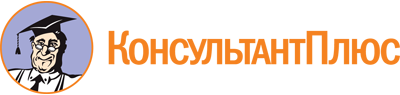 Приказ Департамента внутренней политики Ивановской обл. от 21.12.2017 N 283
(ред. от 03.08.2023)
"Об утверждении Положения об общественном совете при Департаменте внутренней политики Ивановской области и признании утратившими силу некоторых приказов Департамента внутренней политики Ивановской области"Документ предоставлен КонсультантПлюс

www.consultant.ru

Дата сохранения: 19.11.2023
 Список изменяющих документов(в ред. Приказов Департамента внутренней политики Ивановской областиот 03.08.2022 N 168, от 03.08.2023 N 14)Список изменяющих документов(в ред. Приказов Департамента внутренней политики Ивановской областиот 03.08.2022 N 168, от 03.08.2023 N 14)Дата рожденияДата, место рожденияГражданствоОбразованиеОкончил (когда, что), с указанием специальности по образованиюУченая степень (при наличии)Ученое звание (при наличии)Какими иностранными языками владеетСемейное положениеАдрес регистрации (паспорт)Адрес фактическийКонтактные телефоныДата поступленияДата увольненияМесто работы (наименование организации), должностьПримечание(указываются опыт руководства коллективом, основные достижения, полученные навыки и т.д. - на усмотрение кандидата)Дата начала осуществленияДата окончания осуществленияНаименование организацииПримечание(указываются основные направления деятельности, результат и т.д. - на усмотрение кандидата)